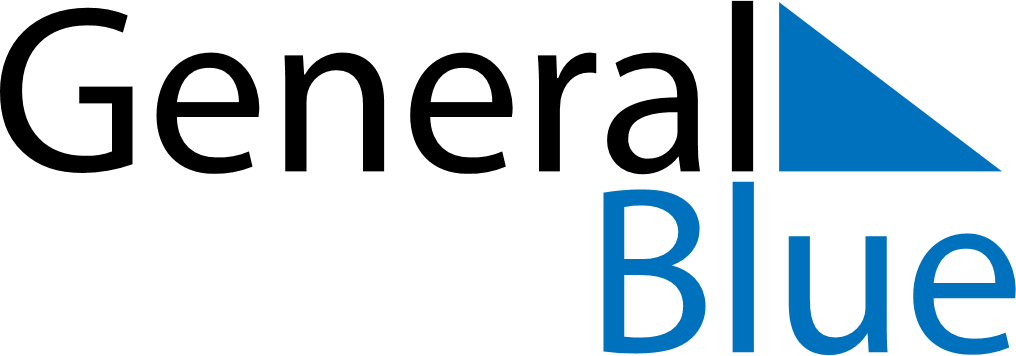 2021 – Q2Denmark  2021 – Q2Denmark  2021 – Q2Denmark  2021 – Q2Denmark  2021 – Q2Denmark  AprilAprilAprilAprilAprilAprilAprilMONTUEWEDTHUFRISATSUN123456789101112131415161718192021222324252627282930MayMayMayMayMayMayMayMONTUEWEDTHUFRISATSUN12345678910111213141516171819202122232425262728293031JuneJuneJuneJuneJuneJuneJuneMONTUEWEDTHUFRISATSUN123456789101112131415161718192021222324252627282930Apr 1: Maundy ThursdayMay 24: Whit MondayApr 2: Good FridayJun 5: Constitution DayApr 4: Easter SundayApr 5: Easter MondayApr 30: Prayer DayMay 1: Labour DayMay 9: Mother’s DayMay 13: Ascension DayMay 23: Pentecost